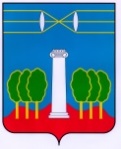 СОВЕТ ДЕПУТАТОВГОРОДСКОГО ОКРУГА КРАСНОГОРСКМОСКОВСКОЙ ОБЛАСТИР Е Ш Е Н И Еот   26.08.2021   № 597/44О награждении Благодарственным письмом коллективУправления образования администрации городского округа КрасногорскМосковской областиЗа высокий профессионализм, значительный вклад в работу по оказанию помощи муниципальным образовательным учреждениям и в связи с Днем учителя, Совет депутатов РЕШИЛ:Наградить Благодарственным письмом Совета депутатов городского округа Красногорск с вручением памятного сувенира коллектив Управления образования администрации городского округа Красногорск (начальник – Н.С. Тимошина).ПредседательСовета депутатов                                       				               С.В. ТрифоновРазослать: в дело, Управление образования администрации городского округа Красногорск 